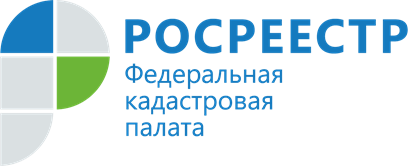 ПРЕСС-РЕЛИЗВ Кадастровой палате по Владимирской области рассказали, как выбрать земельный участок с помощью сервиса «Земля для стройки» Во Владимирской области продолжает свою работу оперативный штаб, созданный для реализации проекта «Земля для стройки» при Управлении Росреестра по Владимирской области, в его состав входят представители Кадастровой палаты, Налоговой службы, Администрации области. Штаб на постоянной основе проводит анализ не используемых земель и обновляет списки земельных участков и территории ежемесячно. В целях реализации проекта запущен одноименный сервис «Земля для стройки».Сервис «Земля для стройки» является единым информационным ресурсом по поиску земельных участков и территорий, имеющих потенциал вовлечения в оборот жилищного строительства.На данный момент на территории Владимирской области выявлено 133 земельных участка, которые могут быть использованы для  вовлечения под жилищное строительство, из них – 122 участка под индивидуальное жилищное строительство и 11 участков – под многоквартирные дома. Заместитель директора Кадастровой палаты по Владимирской области Елена Пляскина отметила: «Сервис «Земля для стройки» позволяет с помощью цифровых технологий каждому жителю, предпринимателю, застройщику выбрать подходящий земельный участок, получить о нем все необходимые сведения». Напоминаем, что на Публичной кадастровой карте, на базе которой и работает сервис «Земля для стройки», для жилой застройки доступны земельные участки, в том  числе расположенные на территории Владимирской области.  Для их просмотра необходимо в критериях поиска соответствующего раздела выбрать интересующий регион – в нашем случае Владимирская область. В результате откроется перечень свободных земельных участков, из которых можно выбрать любой и получить всю размещенную в отношении него информацию. После того, как будет выбран земельный участок, появится возможность направить обращение о своей заинтересованности в уполномоченный орган.Для этого необходимо в информационном окне выбранного участка во вкладке «Строительство» кликнуть по ссылке «Подать обращение», заполнить форму и отправить ее в уполномоченный орган.   «За 2022 год многие граждане и инвесторы уже успели воспользоваться онлайн-сервисом «Земля для стройки» и выбрать соответствующие их требованиям земельные участки для строительства  жилья», - отмечает руководитель  Управления Росреестра по Владимирской области Алексей Сарыгин.Материал подготовлен пресс-службой Управления Росреестра и Кадастровой палатыпо Владимирской областиКонтакты для СМИ:Управление Росреестра по Владимирской областиг. Владимир, ул. Офицерская, д. 33-аОтдел организации, мониторинга и контроля(4922) 45-08-29(4922) 45-08-26Филиал ФГБУ «ФКП Росреестра» по Владимирской областиг. Владимир, ул. Луначарского, д. 13АОтдел контроля и анализа деятельности(4922) 77-88-78